,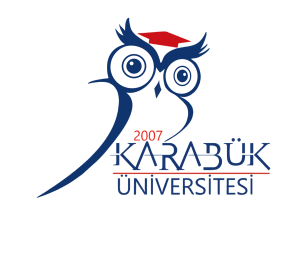 KBÜ TIP FAKÜLTESİ 2021-2022 EĞİTİM ÖĞRETİM YILI 3. SINIFGENEL BİLGİLENDİRMEVI. DERS KURULU (TIP320, 3.6. Endokrin –Metabolizma ve Yaşlanma Kurulu)(02 Mayıs 2022 – 10 Haziran 2022)(6 Hafta)ÖNEMLİ TARİHLER:Kurul Sınavı: 10 Haziran 2022 Saat: 10:00 – 12:00PDÖ I ve II. Oturum:9 Mayıs 2022 – 13 Mayıs 2022 Saat: 09:00-12:00Klinik ve Mesleki Beceri Uygulama Sınavı: 09 Haziran 2022 Saat: 09:00 – 12:00 Final Sınavı: 20 Haziran 2022 Saat 10:00 – 12:00Bütünleme Sınavı: 6 Temmuz 2022 Saat 10:00 – 12:00 DİSİPLİN/BÖLÜMÖĞRETİM ÜYELERİÇocukSağlığıveHastalıkları Doç. Dr. Eylem SEVİNÇ 
Öğ.Üyesi. Dr. Erkan DOĞAN
Öğ.Üyesi.. Dr. Sadrettin EKMENPsikiyatriProf. Dr. İsmail AKÖğ. Üyesi. Dr. Nefise DEMİRİçHastalıklarıDoç.Dr. Fatih KARATAŞDoç.  Dr. Nurhayat ÖZKAN SEVENCANDr. Öğr. Üyesi Fatih İNCİDr. Öğr. Üyesi Ayşegül ERTINMAZ ÖZKANHalkSağlığıDr.Öğ. Üyesi Nergiz SEVİNÇDr.Öğ. Üyesi Erkay NACARTıbbiFarmakolojiProf. Dr. Mehmet ÖZDEMİRDr. Öğ. Üyesi Namık BİLİCİT. PatolojiDr. Öğ. Üyesi Harun EROLDr. Öğ. Üyesi Zübeyde İlke NArlıAileHekimliğiProf. Dr. Didem ADAHANDr.Öğr. Üyesi Habibe İNCİDr. Öğ. Üyesi Dr. Pınar KALEMDr. Öğr. Üyesi Burcu KorkutFiziksel Tıp veRehabilitasyon ADProf. Dr. Müfit AkyüzDoç. Dr. Hatice Gülşah KARATAŞÖğ.Üyesi Dr.Ramazan GÜNDÜZT. GenetikDoç. Dr. Muhammed Kamil TURAN
Öğ. Üyesi Dr. Özlem CESUR GÜNAYKlinikMeslekiBeceriler IIIDr. Öğr. Üyesi Mustafa KÖKSAL1. HAFTA02 Mayıs 2022Pazartesi03 Mayıs 2022Salı04 Mayıs 2022Çarşamba05 Mayıs 2022Perşembe06 Mayıs 2022Cuma08:00    08:40BağımsızÖğrenmeBağımsızÖğrenme08:5009:30Patoloji
Hipertiroidizm-Graves HastalığıZübeyde İlke NArlıDahiliye
Diyabetes Mellitus Sınıflandırılması, TanısıveKomplikasyonları
M.SERDAR DENİZ09:4010:20Patoloji
HipotiroidizmZübeyde İlke NArlıDahiliye
Diyabetes Mellitus Sınıflandırılması, TanısıveKomplikasyonları
M. SERDAR DENİZ10:3011:10Farmakoloji
TiroidveAntitiroidİlaçlar
 N. BİLİCİ T.Farmakoloji
PankreatikHormonlarveAntidiyabetikİlaçlar
M.ÖZDEMİR11:2012:00Farmakoloji
TiroidveAntitiroidİlaçlar
 N. BİLİCİ T.Farmakoloji
PankreatikHormonlarveAntidiyabetikİlaçlar
M.ÖZDEMİR12:1012:40SeçmeliDersBağımsız Öğrenme12:4013:10SeçmeliDersBağımsız Öğrenme13:4514:25KLİNİK VE MESLEKİ BECERİPatoloji
Tiroiditler, Diffüz ve Multinodüler Guatr
Zübeyde İlke NArlı14:3515:15KLİNİK VE MESLEKİ BECERİPatoloji
DiffüzvemultinodülerguatrZübeyde İlke NArlı15:2516:05BağımsızÖğrenmeBağımsız Öğrenme16:1516:55BağımsızÖğrenmeBağımsız Öğrenme2.HAFTA09 Mayıs 2022Pazartesi10 Mayıs 2022Salı11 Mayıs 2022Çarşamba12 Mayıs 2022Perşembe13 Mayıs 2022Cuma08:00    08:40BağımsızÖğrenmeBağımsızÖğrenmeBağımsızÖğrenmeAlan DışıSeçmeliDersBağımsızÖğrenme08:5009:30BağımsızÖğrenmeDahiliye
EndokrinSistemHastalıklarınaGenelYaklaşım
A.E.ÖZKANPatoloji
HipofizHastalıkları
H. EROLAlan DışıSeçmeliDersT. GENETİK
YaşlanmanınGenetikTemelleri
Ö. CESUR GÜNAY09:4010:20Bağımsız ÖğrenmeDahiliye
 Endokrin Sistem Hastalıklarına Genel Yaklaşım
A.E.ÖZKANPatoloji
HipofizHastalıkları
H. EROLHalkSağlığıEpidemiyolojiyeGiriş
E.NACART. GENETİK
YaşlanmanınGenetikTemelleri
Ö. CESUR GÜNAY10:3011:10Bağımsız ÖğrenmeFarmakoloji
HipotalamoHipofizer Sistem İlaçları 
N.BİLİCİDahiliye
Diyabetes Mellitus Giriş
N.Ö.SEVENCANHalkSağlığı
EpidemiyolojiyeGirişE.NACARBağımsızÖğrenme11:2012:00BağımsızÖğrenmeFarmakoloji
HipotalamoHipofizerSistemİlaçları
N.BİLİCİDahiliye
Diyabetes Mellitus Giriş
N.Ö.SEVENCANBağımsızÖğrenmeBağımsızÖğrenme12:1012:40SeçmeliDersSeçmeli DersSeçmeliDersSeçmeliDersBağımsız Öğrenme12:4013:10SeçmeliDersSeçmeli DersSeçmeliDersSeçmeliDersBağımsız Öğrenme13:4514:25BağımsızÖğrenmeDahiliye
Cushing Sendromu
A.E.ÖZKANBağımsızÖğrenmeBağımsızÖğrenmeBağımsız Öğrenme14:3515:15BağımsızÖğrenmeDahiliye
Cushing Sendromu
A.E.ÖZKANBağımsızÖğrenmeBağımsızÖğrenmeBağımsız Öğrenme15:2516:05BağımsızÖğrenmeBağımsızÖğrenmeBağımsızÖğrenmeBağımsızÖğrenmeBağımsız Öğrenme16:1516:55BağımsızÖğrenmeBağımsızÖğrenmeBağımsızÖğrenmeBağımsızÖğrenmeBağımsız Öğrenme3.HAFTA16 Mayıs 2022Pazartesi17 Mayıs 2022Salı18 Mayıs 2022Çarşamba19 Mayıs 2022Perşembe20 Mayıs 2022Cuma08:00    08:40PDÖ I. OTURUMBağımsızÖğrenmeAlan DışıSeçmeliDersRESMİPDÖ II. OTURUM08:5009:30PDÖ I. OTURUMPatoloji
Diabetes Mellitus         H.EROLAlan DışıSeçmeliDersTATİLPDÖ II. OTURUM09:4010:20PDÖ I. OTURUMDahiliye
HipofizBozukluklarıM. SERDAR DENİZPediatri
ÇocuklukDönemSuMetabolizmasıBozuklukları
S.ERKMENPDÖ II. OTURUM10:3011:10PDÖ I. OTURUMDahiliye
HipofizBozukluklarıM. SERDAR DENİZPediatri
ÇocuklukDönemSuMetabolizmasıBozuklukları
S.ERKMENPDÖ II. OTURUM11:2012:00PDÖ I. OTURUMBağımsızÖğrenmePediatri
ÇocuklukDönemSuMetabolizmasıBozuklukları
S.ERKMENPDÖ II. OTURUM12:1012:40SeçmeliDersSeçmeliDersSeçmeliDersBağımsız Öğrenme12:4013:10SeçmeliDersSeçmeliDersSeçmeliDersBağımsız Öğrenme13:4514:25HalkSağlığı
YeterliveDengeliBeslenme
N.SEVİNÇT.Farmakoloji
PankreatikHormonlarveAntidiyabetikİlaçlar
M.ÖZDEMİRPatoloji
Hiperparatiroidivehipoparatiroidi
H. EROLPatoloji
Tiroid kanserleriZübeyde İlke NArlı14:3515:15HalkSağlığı
ÖnemliBeslenmeSorunları
N.SEVİNÇT.Farmakoloji
PankreatikHormonlarveAntidiyabetikİlaçlar
M.ÖZDEMİRPatoloji
PankreasınNöroendokrinTümörleri
H. EROLPatoloji
Tiroid kanserleriZübeyde İlke NArlı15:2516:05BağımsızÖğrenmeBağımsızÖğrenmeBağımsızÖğrenmeBağımsız Öğrenme16:1516:55BağımsızÖğrenmeBağımsızÖğrenmeBağımsızÖğrenmeBağımsız Öğrenme4.HAFTA23 Mayıs 2022Pazartesi24 Mayıs 2022Salı25 Mayıs 2022Çarşamba26 Mayıs 2022Perşembe27 Mayıs 2022Cuma08:00    08:40BağımsızÖğrenmeBağımsızÖğrenmeAlan DışıSeçmeliDersBağımsızÖğrenmeBağımsızÖğrenme08:5009:30Dahiliye
Obezite-Metabolizma-Endokrinİlişkisi
A.E. ÖZKANPatoloji
Adrenal Yetmezlik
H.EROLAlan DışıSeçmeliDersBağımsızÖğrenmeDahiliye
ÇocuklukÇağındaBaşlayanDiyabet
M. SERDAR DENİZ09:4010:20Dahiliye
Obezite-Metabolizma-Endokrinİlişkisi
A.E. ÖZKANPsikiyatri
YaşlılığaÖzgüRuhsalSorunlar
N. DEMİRHalkSağlığı
ÇevreSağlığınaGirişveGenelBilgiler
E.NACARBağımsızÖğrenmeDahiliye  
Çocukluk Çağında Başlayan Diyabet
M. SERDAR DENİZ10:3011:10T. Farmakoloji
Adrenokortikosteroidler ve Agonistler
M.ÖZDEMİRPsikiyatri
YaşlılığaÖzgüRuhsalSorunlar
N. DEMİRHalkSağlığı
ÇevreSağlığınaGirişveGenelBilgiler
E.NACARBağımsız ÖğrenmePatoloji
Adrenal KorteksHastalıklarıveAdrenokortikalHiperfonksiyon
H.EROL11:2012:00T. Farmakoloji
AdrenokortikosteroidlerveAgonistler
M.ÖZDEMİRPsikiyatri
YaşlılığaÖzgüRuhsalSorunlar
N. DEMİRHalkSağlığı
ÇevreSağlığınaGirişveGenelBilgiler
E.NACARBağımsız ÖğrenmePatoloji
MultiplEndokrinNeoplazi (MEN) Sendromları
H.EROL12:1012:40SeçmeliDersSeçmeliDersSeçmeli DersBağımsız Öğrenme12:4013:10SeçmeliDersSeçmeliDersSeçmeli DersBağımsız Öğrenme13:4514:25Dahiliye
Hipoglisemiler
F.İNCİ Farmakoloji
Gonadal Hormonlar,inhibitörvereplasmanilaçları
N.BİLİCİDahiliye
YaşlanmadaMetabolik Sorunlar-1
F.KARATAŞKLİNİK VE MESLEKİ BECERİDahiliye
Hiperkalsemiler
F.İNCİ14:3515:15Dahiliye
Hipoglisemiler
F.İNCİ Farmakoloji
Gonadal Hormonlar,inhibitörvereplasmanilaçları
N.BİLİCİDahiliye
YaşlanmadaMetabolik Sorunlar-1
F.KARATAŞKLİNİK VE MESLEKİ BECERİDahiliye
Hiperkalsemiler
F.İNCİ15:2516:05BağımsızÖğrenmeBağımsızÖğrenmeBağımsızÖğrenme     Bağımsız ÖğrenmeBağımsız Öğrenme16:1516:55BağımsızÖğrenmeBağımsızÖğrenmeBağımsızÖğrenmeBağımsız ÖğrenmeBağımsız Öğrenme5.HAFTA30 Mayıs 2022Pazartesi31 Mayıs 2022Salı01 Haziran 2022Çarşamba02 Haziran 2022Perşembe03 Haziran 2022Cuma08:00    08:40BağımsızÖğrenmeBağımsızÖğrenmeAlan DışıSeçmeliDersBağımsızÖğrenmeBağımsızÖğrenme08:5009:30HalkSağlığıBağışıklamaveönemi
E.NACARAileHekimliğiPeriyodikMuayeneler:GebeizlemiD.ADAHANAlan DışıSeçmeliDersHalkSağlığı
Vaka-Kontrolçalışmaları
E.NACARDahiliye
CinselFarklılaşmaBozuklukları
M.Serdar DENİZ09:4010:20Halk Sağlığı
Bağışıklama ve önemi
E.NACARAile Hekimliği                            Çocuk izlemi             D. ADAHANDahiliye
YaşlanmadaMetabolik Sorunlar-2
F.KARATAŞHalkSağlığı
KohortÇalışmaları
E.NACARDahiliyeCinselFarklılaşmaBozukluklarıM.Serdar DENİZ10:3011:10Patoloji
Adrenokortikal ve medullarNeoplaziler
Zübeyde İlke NArlıAileHekimliğiErişkinveyaşlıizlemiD. ADAHANDahiliye
YaşlanmadaMetabolik Sorunlar-2
F.KARATAŞHalkSağlığı
DeneyselveKesitselÇalışmalar
E.NACARFTR
YaşlılığaÖzgüHareketSistemiBozuklukları
H. G. KARATAŞ11:2012:00
Patoloji
Adrenokortikalvemedullar  Neoplaziler
Zübeyde İlke NArlıHalkSağlığı
YaşlıSağlığıSorunlarıveSağlıkHizmetleri
E.NACARBağımsızÖğrenmeAileHekimliğiYaşamTarzıDeğişiklikleriD.ADAHANFTR
YaşlılığaÖzgüHareketSistemiBozuklukları
H. G. KARATAŞ12:1012:40SeçmeliDersSeçmeliDersSeçmeliDersSeçmeliDersBağımsız Öğrenme12:4013:10SeçmeliDersSeçmeliDersSeçmeliDersSeçmeliDersBağımsız Öğrenme13:4514:25Farmakoloji
Histamin , serotonin , melatonin ve Ergot Alkaloidleri
N.BİLİCİ  Dahiliye
YaşlılıkDönemindeGüvenliYaşamınİlkeleri
F. KARATAŞHalkSağlığı
Mobbing
N.SEVİNÇKLİNİK VE MESLEKİ BECERİDahiliye
Yaşlılıkta Beslenme
N.Ö.SEVENCAN 14:3515:15Farmakoloji
Histamin , serotonin , melatonin ve Ergot Alkaloidleri
N.BİLİCİ  Dahiliye
YaşlılıkDönemindeGüvenliYaşamınİlkeleri
F. KARATAŞHalkSağlığı
AkılcıİlaçKullanımı
N.SEVİNÇKLİNİK VE MESLEKİ BECERİDahiliye
Yaşlılıkta Beslenme
 N.Ö.SEVENCAN 15:2516:05BağımsızÖğrenmeBağımsızÖğrenmeBağımsızÖğrenmeBağımsızÖğrenmeBağımsız Öğrenme16:1516:55BağımsızÖğrenmeBağımsızÖğrenmeBağımsızÖğrenmeBağımsızÖğrenmeBağımsız Öğrenme6.HAFTA06 Haziran 2022Pazartesi07 Haziran 2022Salı08 Haziran 2022Çarşamba09 Haziran 2022Perşembe10 Haziran 2022Cuma08:00    08:40BağımsızÖğrenmeBağımsızÖğrenmeAlan DışıSeçmeliDersKlinikMeslekiBeceriUygulamaSınavıKURUL SINAVI: 10:00- 12:0008:5009:30BağımsızÖğrenmeBağımsızÖğrenmeAlan DışıSeçmeliDersKlinikMeslekiBeceriUygulamaSınavıKURUL SINAVI: 10:00- 12:0009:4010:20Bağımsız ÖğrenmeBağımsızÖğrenmeBağımsızÖğrenmeKlinikMeslekiBeceriUygulamaSınavıKURUL SINAVI: 10:00- 12:0010:3011:10Bağımsız ÖğrenmeBağımsızÖğrenmeBağımsızÖğrenmeKlinikMeslekiBeceriUygulamaSınavıKURUL SINAVI: 10:00- 12:0011:2012:00BağımsızÖğrenmeBağımsızÖğrenmeBağımsızÖğrenmeKlinikMeslekiBeceriUygulamaSınavıKURUL SINAVI: 10:00- 12:0012:1012:40SeçmeliDersSeçmeliDersSeçmeliDersSeçmeliDersBağımsız Öğrenme12:4013:10SeçmeliDersSeçmeliDersSeçmeliDersSeçmeliDersBağımsız Öğrenme13:4514:25BağımsızÖğrenmeBağımsızÖğrenmeBağımsızÖğrenmeKLİNİK VE MESLEKİ BECERİBağımsız Öğrenme14:3515:15BağımsızÖğrenmeBağımsızÖğrenmeBağımsızÖğrenmeKLİNİK VE MESLEKİ BECERİBağımsız Öğrenme15:2516:05BağımsızÖğrenmeBağımsızÖğrenmeBağımsızÖğrenmeBağımsızÖğrenmeBağımsız Öğrenme16:1516:55BağımsızÖğrenmeBağımsızÖğrenmeBağımsızÖğrenmeBağımsızÖğrenmeBağımsız ÖğrenmeKurulKODUKURUL ADIBAŞLANGIÇBİTİŞ1TIP330Ürogenital Sistem ve Obstetrik Kurulu13.Eyl.2126.Eki.212TIP340Nöro-Psikiyatri Kurulu30.Eki.2103.Ara.213TIP310Gastrointestinal Sistem Kurulu06.12.2121.Oca.22Ara TatilAra TatilAra TatilAra TatilAra Tatil4TIP350Dolaşım-Solunum ve Tümör Kurulu07.Şbt.2218.Mar.225TIP360Ortopedi -Travmatoloji ve Hematopoetik sistem21.Mar.2229.Nis.226TIP320Endokrin –Metabolizma ve Yaşlanma Kurulu02.May.2210.Haz.22KurulKURUL ADIKODUKAÇ HAFTA1Ürogenital Sistem ve Obstetrik KuruluTIP33062Nöro-Psikiyatri KuruluTIP34063Gastrointestinal Sistem KuruluTIP31074Dolaşım-Solunum ve Tümör KuruluTIP35065Ortopedi -Travmatoloji ve Hematopoetik sistemTIP36056Endokrin –Metabolizma ve Yaşlanma KuruluTIP3206KBÜ TIP FAKÜLTESİ 2021-2022 EĞİTİM-ÖĞRETİM YILI DÖNEM 3 AKADEMİK TAKVİMİKBÜ TIP FAKÜLTESİ 2021-2022 EĞİTİM-ÖĞRETİM YILI DÖNEM 3 AKADEMİK TAKVİMİKBÜ TIP FAKÜLTESİ 2021-2022 EĞİTİM-ÖĞRETİM YILI DÖNEM 3 AKADEMİK TAKVİMİKBÜ TIP FAKÜLTESİ 2021-2022 EĞİTİM-ÖĞRETİM YILI DÖNEM 3 AKADEMİK TAKVİMİSıraTarihDers KoduAkademik Faaliyet113.Eyl.21Tıp Fakültesi Güz Yarıyılı Başlangıcı213.Eyl.21TIP330 Kurul 1- Ürogenital ve Obstetrik Kurulu Başlangıcı326.Eki.21Ürogenital ve Obstetrik Kurul Sınavı430.Eki.21TIP340Kurul 2-Nöro-psikiyatri Kurulu Başlangıcı503 Ara.21Nöro-psikiyatri Kurul Sınavı606.Ara.21TIP310Kurul-3Gastrointestinal Sistem Kurulu Başlangıcı721.Oca.22Gastrointestinal Sistem Kurul SınavıYARIYIL TATİLİYARIYIL TATİLİYARIYIL TATİLİYARIYIL TATİLİ807.Şbt 22TIP350Kurul 4- Dolaşım, Solunum ve Tümör Kurulu Başlangıcı918.Mar.22Dolaşım, Solunum ve Tümör Kurul Sınavı1021.Mar.22TIP360Kurul 5- Ortopedi, Travmatoloji ve Hematopoetik Sistem Kurulu1129.Nis.22Ortopedi, Travmatoloji ve Hematopoetik Sistem Kurul Sınavı1202.May22TIP320Kurul 6- Endokrin, Metabolizma ve Yaşlanma Kurulu1310.Haz.22Endokrin, Metabolizma ve Yaşlanma Kurul Sınavı1420.Haz.22YILSONU SINAVIYILSONU SINAVI156.Tem.22BÜTÜNLEME SINAVIBÜTÜNLEME SINAVI